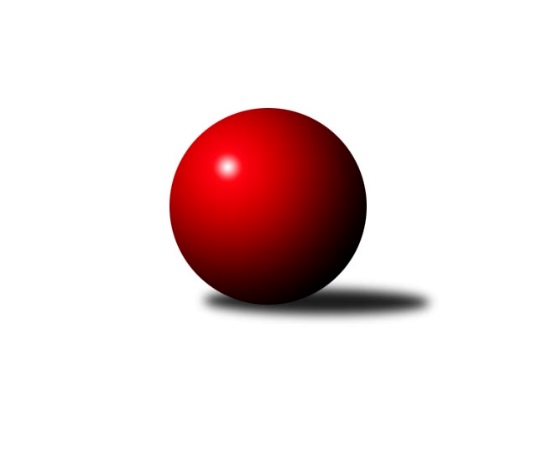 Č.2Ročník 2021/2022	1.10.2021Nejlepšího výkonu v tomto kole: 3046 dosáhli družstva: SKK Rokycany C, CB Dobřany CSdružený Přebor Plzeňska 2021/2022Výsledky 2. kolaSouhrnný přehled výsledků:SK Škoda VS Plzeň D	- TJ Přeštice A	3:5	2636:2747	9.0:15.0	27.9.TJ Sokol Plzeň V D	- TJ Dobřany C	3:5	2699:2706	9.0:15.0	27.9.SKK Rokycany C	- CB Dobřany C	5:3	3046:3046	13.0:11.0	27.9.TJ Slavoj Plzeň C	- TJ Sokol Plzeň V C	5:3	2669:2399	12.5:11.5	27.9.TJ Baník Stříbro C	- SK Škoda VS Plzeň C	6:2	2947:2802	16.0:8.0	27.9.TJ Přeštice A	- TJ Sokol Plzeň V D	7:1	2505:2315	17.0:7.0	1.10.Tabulka družstev:	1.	SKK Rokycany C	2	2	0	0	11.0 : 5.0 	27.0 : 21.0 	 3045	4	2.	TJ Přeštice A	3	2	0	1	13.0 : 11.0 	40.5 : 31.5 	 2611	4	3.	TJ Dobřany C	2	1	1	0	9.0 : 7.0 	24.0 : 24.0 	 2496	3	4.	TJ Baník Stříbro B	1	1	0	0	7.0 : 1.0 	15.5 : 8.5 	 2463	2	5.	TJ Baník Stříbro C	1	1	0	0	6.0 : 2.0 	16.0 : 8.0 	 2947	2	6.	CB Dobřany C	2	1	0	1	9.0 : 7.0 	28.0 : 20.0 	 3029	2	7.	SK Škoda VS Plzeň C	2	1	0	1	9.0 : 7.0 	26.0 : 22.0 	 2852	2	8.	TJ Slavoj Plzeň C	2	1	0	1	6.0 : 10.0 	18.5 : 29.5 	 2648	2	9.	SK Škoda VS Plzeň D	2	0	1	1	7.0 : 9.0 	24.0 : 24.0 	 2444	1	10.	TJ Sokol Plzeň V C	2	0	0	2	5.0 : 11.0 	21.5 : 26.5 	 2468	0	11.	TJ Sokol Plzeň V D	3	0	0	3	6.0 : 18.0 	23.0 : 49.0 	 2601	0Podrobné výsledky kola:	 SK Škoda VS Plzeň D	2636	3:5	2747	TJ Přeštice A	Šárka Sýkorová	102 	 130 	 117 	131	480 	 3:1 	 465 	 120	109 	 112	124	Milan Kubát	Kristýna Šafaříková	72 	 109 	 107 	102	390 	 1:3 	 462 	 119	100 	 116	127	Roman Janota	Václava Flaišhanzová	81 	 113 	 113 	97	404 	 1:3 	 442 	 107	119 	 103	113	Josef Hora	Miloslav Kolařík	120 	 116 	 118 	109	463 	 2:2 	 453 	 115	117 	 102	119	Miroslav Šteffl	Jiří Hebr	95 	 93 	 114 	108	410 	 0:4 	 437 	 100	100 	 121	116	Josef Michal	Zdeněk Weigl	130 	 114 	 136 	109	489 	 2:2 	 488 	 116	144 	 109	119	Karel Vavřičkarozhodčí: Šárka SýkorováNejlepší výkon utkání: 489 - Zdeněk Weigl	 TJ Sokol Plzeň V D	2699	3:5	2706	TJ Dobřany C	Jiří Diviš	96 	 96 	 92 	98	382 	 0:4 	 460 	 123	117 	 97	123	Jan Mertl	Vladimír Kepl	127 	 100 	 128 	112	467 	 3:1 	 431 	 107	116 	 114	94	Václav Štych	Václav Bečvářík	115 	 114 	 121 	141	491 	 2:2 	 420 	 118	82 	 122	98	Petr Sloup	Jiří Karlík	121 	 109 	 131 	119	480 	 1:3 	 499 	 136	127 	 114	122	Martin Krištof	Karel Konvář	126 	 121 	 121 	130	498 	 2:2 	 471 	 99	132 	 132	108	Milan Gleissner	Jana Jirovská	88 	 99 	 96 	98	381 	 1:3 	 425 	 122	89 	 107	107	Kamil Schovánekrozhodčí: Karel KonvářNejlepší výkon utkání: 499 - Martin Krištof	 SKK Rokycany C	3046	5:3	3046	CB Dobřany C	David Wohlmuth	120 	 135 	 123 	149	527 	 4:0 	 486 	 114	126 	 116	130	Vendula Blechová	Václav Webr *1	99 	 117 	 101 	130	447 	 0:4 	 540 	 138	128 	 130	144	Milan Šimek	Pavel Andrlík st.	107 	 136 	 120 	156	519 	 2:2 	 518 	 123	133 	 139	123	Radek Böhm	Petr Bohuslav	141 	 112 	 98 	144	495 	 1.5:2.5 	 538 	 104	134 	 156	144	Josef Fišer	Jiří Vavřička	141 	 121 	 113 	120	495 	 2.5:1.5 	 491 	 125	121 	 127	118	Kamila Novotná	Lukáš Kiráľ	140 	 132 	 147 	144	563 	 3:1 	 473 	 142	115 	 98	118	Zdeňka Novározhodčí: Pavel Andrlík st.střídání: *1 od 91. hodu Jan UngrNejlepší výkon utkání: 563 - Lukáš Kiráľ	 TJ Slavoj Plzeň C	2669	5:3	2399	TJ Sokol Plzeň V C	Jaromír Kotas	96 	 114 	 119 	103	432 	 0:4 	 471 	 103	119 	 121	128	František Vaněček	Zdeněk Jeremiáš *1	118 	 113 	 87 	104	422 	 2:2 	 458 	 107	103 	 129	119	Jan Jirovský	Dalibor Henrich	141 	 135 	 117 	111	504 	 3:1 	 479 	 120	131 	 108	120	Patrik Kolář	Veronika Nováková	111 	 122 	 117 	102	452 	 0.5:3.5 	 516 	 146	122 	 134	114	Josef Tětek	Jan Kraus	115 	 125 	 127 	125	492 	 3:1 	 475 	 99	133 	 124	119	Libor Pelcman	Lenka Rychnavská	94 	 78 	 106 	89	367 	 4:0 	 0 	 	0 	 0		nikdo nenastoupilrozhodčí: Kamila Marčíkovástřídání: *1 od 61. hodu Hana HofreitrováNejlepší výkon utkání: 516 - Josef Tětek	 TJ Baník Stříbro C	2947	6:2	2802	SK Škoda VS Plzeň C	Karel Smrž	150 	 130 	 146 	115	541 	 4:0 	 457 	 126	90 	 135	106	Josef Kotlín	Miroslav Hrad	114 	 104 	 121 	128	467 	 2:2 	 499 	 118	135 	 120	126	Jan Vaník	Pavel Basl	125 	 112 	 133 	126	496 	 3:1 	 460 	 105	110 	 117	128	Karel Jindra	Martin Andrš	117 	 101 	 114 	105	437 	 2:2 	 433 	 130	119 	 94	90	Jaroslav Martínek	Petr Beneš	121 	 117 	 119 	116	473 	 1:3 	 490 	 119	118 	 128	125	Karel Uxa	Pavel Spisar	127 	 136 	 141 	129	533 	 4:0 	 463 	 103	112 	 126	122	Stanislav Hittmanrozhodčí: Vladimír ŠragaNejlepší výkon utkání: 541 - Karel Smrž	 TJ Přeštice A	2505	7:1	2315	TJ Sokol Plzeň V D	Milan Kubát	164 	 69 	 138 	78	449 	 3:1 	 407 	 150	62 	 143	52	Vlastimil Valenta	Josef Duchek	146 	 68 	 144 	36	394 	 2.5:1.5 	 370 	 137	42 	 155	36	Václav Bečvářík	Miroslav Šteffl	152 	 70 	 161 	63	446 	 3:1 	 388 	 129	45 	 134	80	Vladimír Kepl	Jaroslav Zavadil	149 	 53 	 154 	62	418 	 3:1 	 380 	 141	62 	 132	45	Jiří Karlík	Josef Hora	126 	 61 	 150 	54	391 	 3.5:0.5 	 357 	 109	61 	 135	52	Jiří Diviš	Karel Vavřička	149 	 63 	 138 	57	407 	 2:2 	 413 	 147	53 	 145	68	Karel Konvářrozhodčí: Milan KubátNejlepší výkon utkání: 449 - Milan KubátPořadí jednotlivců:	jméno hráče	družstvo	celkem	plné	dorážka	chyby	poměr kuž.	Maximum	1.	Lukáš Kiráľ 	SKK Rokycany C	561.50	371.5	190.0	7.5	2/2	(563)	2.	David Junek 	TJ Baník Stříbro B	541.20	370.8	170.4	7.2	1/1	(541.2)	3.	Karel Smrž 	TJ Baník Stříbro C	541.00	374.0	167.0	9.0	1/1	(541)	4.	Pavel Spisar 	TJ Baník Stříbro C	533.00	358.0	175.0	4.0	1/1	(533)	5.	Pavel Andrlík  st.	SKK Rokycany C	519.50	356.0	163.5	13.0	2/2	(520)	6.	Josef Tětek 	TJ Sokol Plzeň V C	519.50	370.5	149.0	11.0	2/2	(523)	7.	Josef Fišer 	CB Dobřany C	519.00	361.5	157.5	6.5	2/2	(538)	8.	Jiří Vavřička 	SKK Rokycany C	518.00	358.5	159.5	8.5	2/2	(541)	9.	Jan Kraus 	TJ Slavoj Plzeň C	505.50	353.5	152.0	9.5	1/1	(519)	10.	Karel Konvář 	TJ Sokol Plzeň V D	504.87	354.5	150.4	10.7	3/3	(521)	11.	Jan Vaník 	SK Škoda VS Plzeň C	503.00	341.5	161.5	8.0	2/2	(507)	12.	Patrik Kolář 	TJ Sokol Plzeň V C	502.00	363.5	138.5	13.5	2/2	(525)	13.	Milan Kubát 	TJ Přeštice A	501.90	342.8	159.1	6.5	2/2	(538.8)	14.	Jiří Hůrka 	TJ Baník Stříbro B	500.40	361.2	139.2	10.8	1/1	(500.4)	15.	Zdeněk Weigl 	SK Škoda VS Plzeň D	499.50	332.3	167.2	7.5	2/2	(510)	16.	Karel Vavřička 	TJ Přeštice A	497.20	345.3	151.9	8.4	2/2	(524.4)	17.	Karel Uxa 	SK Škoda VS Plzeň C	497.00	350.5	146.5	6.0	2/2	(504)	18.	Petr Bohuslav 	SKK Rokycany C	497.00	352.0	145.0	12.5	2/2	(499)	19.	Pavel Basl 	TJ Baník Stříbro C	496.00	339.0	157.0	16.0	1/1	(496)	20.	Kamila Novotná 	CB Dobřany C	494.50	347.0	147.5	11.5	2/2	(498)	21.	Zdeněk Urban 	TJ Baník Stříbro B	494.40	338.4	156.0	9.6	1/1	(494.4)	22.	Miroslav Šteffl 	TJ Přeštice A	494.10	344.3	149.8	7.3	2/2	(535.2)	23.	Martin Krištof 	TJ Dobřany C	492.50	357.4	135.1	10.7	2/2	(499)	24.	Zuzana Záveská 	TJ Baník Stříbro B	490.80	336.0	154.8	8.4	1/1	(490.8)	25.	Libor Pelcman 	TJ Sokol Plzeň V C	490.50	349.5	141.0	13.0	2/2	(506)	26.	Vendula Blechová 	CB Dobřany C	486.50	353.0	133.5	18.0	2/2	(487)	27.	Radek Böhm 	CB Dobřany C	485.00	342.5	142.5	17.0	2/2	(518)	28.	Zdeňka Nová 	CB Dobřany C	482.00	353.5	128.5	15.0	2/2	(491)	29.	František Vaněček 	TJ Sokol Plzeň V C	479.50	335.0	144.5	15.0	2/2	(488)	30.	Vlastimil Valenta 	TJ Sokol Plzeň V D	479.20	348.3	130.9	12.2	2/3	(488.4)	31.	Roman Janota 	TJ Přeštice A	476.40	328.3	148.1	10.3	2/2	(490.8)	32.	Jan Mertl 	TJ Dobřany C	475.40	317.8	157.6	12.4	2/2	(490.8)	33.	Stanislav Hittman 	SK Škoda VS Plzeň C	474.00	334.5	139.5	10.5	2/2	(485)	34.	Petr Beneš 	TJ Baník Stříbro C	473.00	311.0	162.0	7.0	1/1	(473)	35.	Dalibor Henrich 	TJ Slavoj Plzeň C	470.00	334.0	136.0	14.0	1/1	(504)	36.	Stanislav Zoubek 	TJ Baník Stříbro B	469.20	352.8	116.4	16.8	1/1	(469.2)	37.	Miroslav Hrad 	TJ Baník Stříbro C	467.00	336.0	131.0	20.0	1/1	(467)	38.	Vladimír Kepl 	TJ Sokol Plzeň V D	466.87	330.5	136.3	15.6	3/3	(468)	39.	Šárka Sýkorová 	SK Škoda VS Plzeň D	466.20	336.0	130.2	12.7	2/2	(480)	40.	Miloslav Kolařík 	SK Škoda VS Plzeň D	466.10	338.9	127.2	10.6	2/2	(469.2)	41.	Josef Kotlín 	SK Škoda VS Plzeň C	462.00	320.0	142.0	10.0	2/2	(467)	42.	Jiří Karlík 	TJ Sokol Plzeň V D	461.33	319.9	141.5	15.7	3/3	(480)	43.	Karel Jindra 	SK Škoda VS Plzeň C	460.50	317.5	143.0	15.5	2/2	(461)	44.	Michal Drugda 	TJ Slavoj Plzeň C	460.00	314.0	146.0	8.0	1/1	(460)	45.	Václav Bečvářík 	TJ Sokol Plzeň V D	459.67	338.8	120.9	19.0	3/3	(491)	46.	Jan Vlach 	TJ Baník Stříbro B	459.60	381.6	78.0	22.8	1/1	(459.6)	47.	Jaroslav Martínek 	SK Škoda VS Plzeň C	455.50	307.0	148.5	13.5	2/2	(478)	48.	Josef Hora 	TJ Přeštice A	454.40	325.9	128.5	11.4	2/2	(469.2)	49.	Václav Štych 	TJ Dobřany C	454.30	310.3	144.0	14.1	2/2	(477.6)	50.	Milan Gleissner 	TJ Dobřany C	453.90	326.1	127.8	16.3	2/2	(471)	51.	Jaromír Kotas 	TJ Slavoj Plzeň C	437.00	321.0	116.0	15.5	1/1	(442)	52.	Martin Andrš 	TJ Baník Stříbro C	437.00	335.0	102.0	26.0	1/1	(437)	53.	Kamil Schovánek 	TJ Dobřany C	425.50	323.9	101.6	21.7	2/2	(426)	54.	Jiří Diviš 	TJ Sokol Plzeň V D	416.47	294.3	122.2	18.7	3/3	(439)	55.	Veronika Nováková 	TJ Slavoj Plzeň C	415.50	299.0	116.5	20.0	1/1	(452)	56.	Václava Flaišhanzová 	SK Škoda VS Plzeň D	415.00	305.2	109.8	16.6	2/2	(426)	57.	Jiří Hebr 	SK Škoda VS Plzeň D	415.00	311.1	103.9	18.7	2/2	(420)	58.	Lenka Rychnavská 	TJ Slavoj Plzeň C	367.00	276.0	91.0	27.0	1/1	(367)		Ondřej Musil 	CB Dobřany C	584.00	370.0	214.0	3.0	1/2	(584)		Milan Šimek 	CB Dobřany C	540.00	376.0	164.0	10.0	1/2	(540)		David Wohlmuth 	SKK Rokycany C	527.00	378.0	149.0	12.0	1/2	(527)		Jaroslav Zavadil 	TJ Přeštice A	501.60	363.6	138.0	2.4	1/2	(501.6)		Václav Pavlíček 	TJ Sokol Plzeň V C	494.00	346.0	148.0	12.0	1/2	(494)		Josef Duchek 	TJ Přeštice A	468.60	342.6	126.0	15.0	1/2	(472.8)		Václav Webr 	SKK Rokycany C	462.00	317.0	145.0	16.0	1/2	(462)		Jan Ungr 	SKK Rokycany C	461.00	327.0	134.0	17.0	1/2	(461)		Jan Jirovský 	TJ Sokol Plzeň V C	458.00	344.0	114.0	17.0	1/2	(458)		Radek Špot 	TJ Přeštice A	451.20	334.8	116.4	14.4	1/2	(451.2)		Josef Michal 	TJ Přeštice A	437.00	332.0	105.0	21.0	1/2	(437)		Petr Trdlička 	TJ Dobřany C	424.80	308.4	116.4	13.2	1/2	(424.8)		Karel Majner 	SK Škoda VS Plzeň D	424.80	330.0	94.8	19.2	1/2	(424.8)		Petr Sloup 	TJ Dobřany C	420.00	317.0	103.0	17.0	1/2	(420)		Kristýna Šafaříková 	SK Škoda VS Plzeň D	390.00	282.0	108.0	20.0	1/2	(390)		Jana Jirovská 	TJ Sokol Plzeň V D	381.00	294.0	87.0	19.0	1/3	(381)Sportovně technické informace:Starty náhradníků:registrační číslo	jméno a příjmení 	datum startu 	družstvo	číslo startu
Hráči dopsaní na soupisku:registrační číslo	jméno a příjmení 	datum startu 	družstvo	26208	Milan Šimek	27.09.2021	CB Dobřany C	23699	Kristýna Loudová	27.09.2021	SK Škoda VS Plzeň D	Program dalšího kola:3. kolo4.10.2021	po	17:00	TJ Baník Stříbro B - SK Škoda VS Plzeň D	4.10.2021	po	17:00	CB Dobřany C - TJ Slavoj Plzeň C				SK Škoda VS Plzeň C - -- volný los --	4.10.2021	po	17:00	TJ Dobřany C - SKK Rokycany C	4.10.2021	po	17:00	TJ Sokol Plzeň V C - TJ Baník Stříbro C	Nejlepší šestka kola - absolutněNejlepší šestka kola - absolutněNejlepší šestka kola - absolutněNejlepší šestka kola - absolutněNejlepší šestka kola - dle průměru kuželenNejlepší šestka kola - dle průměru kuželenNejlepší šestka kola - dle průměru kuželenNejlepší šestka kola - dle průměru kuželenNejlepší šestka kola - dle průměru kuželenPočetJménoNázev týmuVýkonPočetJménoNázev týmuPrůměr (%)Výkon2xLukáš KiráľRokycany5632xLukáš KiráľRokycany111.745631xKarel SmržStříbro C5411xKarel SmržStříbro C111.325411xMilan ŠimekCB Dobřany C5401xJosef TětekPlzeň V C110.635161xJosef FišerCB Dobřany C5381xPavel SpisarStříbro C109.675331xPavel SpisarStříbro C5331xDalibor HenrichSj. Plzeň C108.065041xDavid WohlmuthRokycany5271xMilan ŠimekCB Dobřany C107.18540